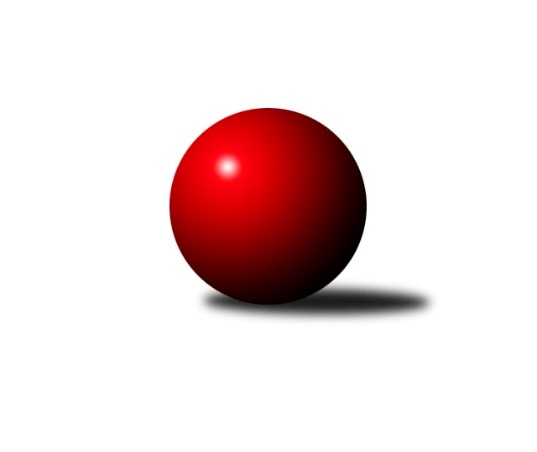 Č.8Ročník 2010/2011	16.7.2024 1. KLM 2010/2011Statistika 8. kolaTabulka družstev:		družstvo	záp	výh	rem	proh	skore	sety	průměr	body	plné	dorážka	chyby	1.	KK Slavoj Praha	8	7	0	1	47.0 : 17.0 	(123.0 : 69.0)	3420	14	2228	1192	9.5	2.	TJ Sokol KARE Luhačovice˝A˝	8	7	0	1	43.5 : 20.5 	(107.5 : 84.5)	3463	14	2255	1209	15.4	3.	KK PSJ Jihlava	8	5	2	1	46.0 : 18.0 	(114.0 : 78.0)	3438	12	2239	1199	9.8	4.	TJ Lokomotiva Česká Třebová	8	4	2	2	36.0 : 28.0 	(96.0 : 96.0)	3456	10	2260	1197	11.6	5.	SKK  Náchod	8	4	1	3	37.0 : 27.0 	(107.0 : 85.0)	3401	9	2243	1158	14.9	6.	TJ Spartak Přerov˝A˝	8	4	0	4	32.0 : 32.0 	(102.5 : 89.5)	3423	8	2241	1182	14.8	7.	TJ Sokol Husovice	8	3	2	3	30.0 : 34.0 	(95.0 : 97.0)	3387	8	2228	1159	15.6	8.	TJ Centropen Dačice	8	3	1	4	30.0 : 34.0 	(88.0 : 104.0)	3374	7	2218	1157	14.4	9.	TJ Valašské Meziříčí	8	2	1	5	25.0 : 39.0 	(91.5 : 100.5)	3272	5	2168	1104	16.3	10.	TJ Jiskra Kovářská	8	2	0	6	20.5 : 43.5 	(72.5 : 119.5)	3291	4	2194	1097	24.1	11.	KK Moravská Slávia Brno ˝A˝	8	1	1	6	20.0 : 44.0 	(79.5 : 112.5)	3254	3	2171	1082	17.3	12.	KK Konstruktiva Praha	8	1	0	7	17.0 : 47.0 	(75.5 : 116.5)	3409	2	2245	1164	15.1Tabulka doma:		družstvo	záp	výh	rem	proh	skore	sety	průměr	body	maximum	minimum	1.	KK PSJ Jihlava	5	4	1	0	33.0 : 7.0 	(78.0 : 42.0)	3495	9	3612	3314	2.	KK Slavoj Praha	4	4	0	0	28.0 : 4.0 	(70.5 : 25.5)	3446	8	3475	3420	3.	TJ Sokol KARE Luhačovice˝A˝	4	4	0	0	25.5 : 6.5 	(58.5 : 37.5)	3513	8	3596	3437	4.	SKK  Náchod	4	2	1	1	18.0 : 14.0 	(53.0 : 43.0)	3393	5	3496	3220	5.	TJ Valašské Meziříčí	5	2	1	2	20.0 : 20.0 	(65.5 : 54.5)	3262	5	3287	3192	6.	TJ Jiskra Kovářská	3	2	0	1	15.5 : 8.5 	(36.5 : 35.5)	3216	4	3231	3187	7.	TJ Lokomotiva Česká Třebová	4	2	0	2	17.0 : 15.0 	(49.0 : 47.0)	3518	4	3579	3467	8.	TJ Centropen Dačice	3	1	1	1	12.0 : 12.0 	(39.0 : 33.0)	3390	3	3424	3369	9.	TJ Sokol Husovice	3	1	1	1	11.0 : 13.0 	(35.0 : 37.0)	3370	3	3470	3308	10.	KK Moravská Slávia Brno ˝A˝	3	1	0	2	11.0 : 13.0 	(33.0 : 39.0)	3390	2	3448	3355	11.	TJ Spartak Přerov˝A˝	5	1	0	4	14.0 : 26.0 	(58.0 : 62.0)	3468	2	3536	3426	12.	KK Konstruktiva Praha	5	1	0	4	13.0 : 27.0 	(46.5 : 73.5)	3325	2	3391	3272Tabulka venku:		družstvo	záp	výh	rem	proh	skore	sety	průměr	body	maximum	minimum	1.	TJ Spartak Přerov˝A˝	3	3	0	0	18.0 : 6.0 	(44.5 : 27.5)	3408	6	3506	3307	2.	KK Slavoj Praha	4	3	0	1	19.0 : 13.0 	(52.5 : 43.5)	3414	6	3552	3219	3.	TJ Lokomotiva Česká Třebová	4	2	2	0	19.0 : 13.0 	(47.0 : 49.0)	3441	6	3532	3357	4.	TJ Sokol KARE Luhačovice˝A˝	4	3	0	1	18.0 : 14.0 	(49.0 : 47.0)	3451	6	3527	3384	5.	TJ Sokol Husovice	5	2	1	2	19.0 : 21.0 	(60.0 : 60.0)	3391	5	3429	3301	6.	SKK  Náchod	4	2	0	2	19.0 : 13.0 	(54.0 : 42.0)	3403	4	3524	3227	7.	TJ Centropen Dačice	5	2	0	3	18.0 : 22.0 	(49.0 : 71.0)	3371	4	3471	3236	8.	KK PSJ Jihlava	3	1	1	1	13.0 : 11.0 	(36.0 : 36.0)	3419	3	3536	3270	9.	KK Moravská Slávia Brno ˝A˝	5	0	1	4	9.0 : 31.0 	(46.5 : 73.5)	3226	1	3421	3085	10.	TJ Valašské Meziříčí	3	0	0	3	5.0 : 19.0 	(26.0 : 46.0)	3275	0	3383	3195	11.	KK Konstruktiva Praha	3	0	0	3	4.0 : 20.0 	(29.0 : 43.0)	3438	0	3496	3402	12.	TJ Jiskra Kovářská	5	0	0	5	5.0 : 35.0 	(36.0 : 84.0)	3306	0	3487	3203Tabulka podzimní části:		družstvo	záp	výh	rem	proh	skore	sety	průměr	body	doma	venku	1.	KK Slavoj Praha	8	7	0	1	47.0 : 17.0 	(123.0 : 69.0)	3420	14 	4 	0 	0 	3 	0 	1	2.	TJ Sokol KARE Luhačovice˝A˝	8	7	0	1	43.5 : 20.5 	(107.5 : 84.5)	3463	14 	4 	0 	0 	3 	0 	1	3.	KK PSJ Jihlava	8	5	2	1	46.0 : 18.0 	(114.0 : 78.0)	3438	12 	4 	1 	0 	1 	1 	1	4.	TJ Lokomotiva Česká Třebová	8	4	2	2	36.0 : 28.0 	(96.0 : 96.0)	3456	10 	2 	0 	2 	2 	2 	0	5.	SKK  Náchod	8	4	1	3	37.0 : 27.0 	(107.0 : 85.0)	3401	9 	2 	1 	1 	2 	0 	2	6.	TJ Spartak Přerov˝A˝	8	4	0	4	32.0 : 32.0 	(102.5 : 89.5)	3423	8 	1 	0 	4 	3 	0 	0	7.	TJ Sokol Husovice	8	3	2	3	30.0 : 34.0 	(95.0 : 97.0)	3387	8 	1 	1 	1 	2 	1 	2	8.	TJ Centropen Dačice	8	3	1	4	30.0 : 34.0 	(88.0 : 104.0)	3374	7 	1 	1 	1 	2 	0 	3	9.	TJ Valašské Meziříčí	8	2	1	5	25.0 : 39.0 	(91.5 : 100.5)	3272	5 	2 	1 	2 	0 	0 	3	10.	TJ Jiskra Kovářská	8	2	0	6	20.5 : 43.5 	(72.5 : 119.5)	3291	4 	2 	0 	1 	0 	0 	5	11.	KK Moravská Slávia Brno ˝A˝	8	1	1	6	20.0 : 44.0 	(79.5 : 112.5)	3254	3 	1 	0 	2 	0 	1 	4	12.	KK Konstruktiva Praha	8	1	0	7	17.0 : 47.0 	(75.5 : 116.5)	3409	2 	1 	0 	4 	0 	0 	3Tabulka jarní části:		družstvo	záp	výh	rem	proh	skore	sety	průměr	body	doma	venku	1.	TJ Jiskra Kovářská	0	0	0	0	0.0 : 0.0 	(0.0 : 0.0)	0	0 	0 	0 	0 	0 	0 	0 	2.	TJ Sokol KARE Luhačovice˝A˝	0	0	0	0	0.0 : 0.0 	(0.0 : 0.0)	0	0 	0 	0 	0 	0 	0 	0 	3.	TJ Centropen Dačice	0	0	0	0	0.0 : 0.0 	(0.0 : 0.0)	0	0 	0 	0 	0 	0 	0 	0 	4.	TJ Lokomotiva Česká Třebová	0	0	0	0	0.0 : 0.0 	(0.0 : 0.0)	0	0 	0 	0 	0 	0 	0 	0 	5.	KK Slavoj Praha	0	0	0	0	0.0 : 0.0 	(0.0 : 0.0)	0	0 	0 	0 	0 	0 	0 	0 	6.	TJ Spartak Přerov˝A˝	0	0	0	0	0.0 : 0.0 	(0.0 : 0.0)	0	0 	0 	0 	0 	0 	0 	0 	7.	TJ Sokol Husovice	0	0	0	0	0.0 : 0.0 	(0.0 : 0.0)	0	0 	0 	0 	0 	0 	0 	0 	8.	TJ Valašské Meziříčí	0	0	0	0	0.0 : 0.0 	(0.0 : 0.0)	0	0 	0 	0 	0 	0 	0 	0 	9.	SKK  Náchod	0	0	0	0	0.0 : 0.0 	(0.0 : 0.0)	0	0 	0 	0 	0 	0 	0 	0 	10.	KK PSJ Jihlava	0	0	0	0	0.0 : 0.0 	(0.0 : 0.0)	0	0 	0 	0 	0 	0 	0 	0 	11.	KK Konstruktiva Praha	0	0	0	0	0.0 : 0.0 	(0.0 : 0.0)	0	0 	0 	0 	0 	0 	0 	0 	12.	KK Moravská Slávia Brno ˝A˝	0	0	0	0	0.0 : 0.0 	(0.0 : 0.0)	0	0 	0 	0 	0 	0 	0 	0 Zisk bodů pro družstvo:		jméno hráče	družstvo	body	zápasy	v %	dílčí body	sety	v %	1.	Pavel Jiroušek 	TJ Lokomotiva Česká Třebová 	8	/	8	(100%)	23	/	32	(72%)	2.	Zdeněk Gartus 	KK Slavoj Praha 	7	/	8	(88%)	23.5	/	32	(73%)	3.	Robin Parkan 	KK PSJ Jihlava 	7	/	8	(88%)	22.5	/	32	(70%)	4.	Jiří Mrlík 	TJ Sokol KARE Luhačovice˝A˝ 	7	/	8	(88%)	22	/	32	(69%)	5.	Martin Podzimek 	TJ Lokomotiva Česká Třebová 	7	/	8	(88%)	20	/	32	(63%)	6.	Martin Kovář 	SKK  Náchod 	6	/	6	(100%)	19	/	24	(79%)	7.	Jaroslav Procházka 	KK Slavoj Praha 	6	/	7	(86%)	19	/	28	(68%)	8.	Pavel Petrů 	KK PSJ Jihlava 	6	/	7	(86%)	18	/	28	(64%)	9.	Martin Švorba 	KK PSJ Jihlava 	6	/	7	(86%)	17.5	/	28	(63%)	10.	Michal Markus 	TJ Sokol KARE Luhačovice˝A˝ 	6	/	8	(75%)	24	/	32	(75%)	11.	Petr Pavlík 	KK Slavoj Praha 	6	/	8	(75%)	22	/	32	(69%)	12.	Zdeněk Vymazal 	TJ Sokol Husovice 	6	/	8	(75%)	22	/	32	(69%)	13.	Lukáš Doubrava 	KK Konstruktiva Praha  	6	/	8	(75%)	20	/	32	(63%)	14.	Milan Blecha 	TJ Centropen Dačice 	6	/	8	(75%)	20	/	32	(63%)	15.	Jiří Staněk 	TJ Sokol KARE Luhačovice˝A˝ 	6	/	8	(75%)	19	/	32	(59%)	16.	Jiří Němec 	SKK  Náchod 	6	/	8	(75%)	18	/	32	(56%)	17.	Jiří Hetych ml.	TJ Lokomotiva Česká Třebová 	6	/	8	(75%)	17	/	32	(53%)	18.	Vlastimil Bělíček 	TJ Spartak Přerov˝A˝ 	6	/	8	(75%)	17	/	32	(53%)	19.	Radim Metelka 	TJ Valašské Meziříčí 	5.5	/	8	(69%)	20	/	32	(63%)	20.	Dalibor Tuček 	TJ Valašské Meziříčí 	5	/	7	(71%)	17.5	/	28	(63%)	21.	Anton Stašák 	KK Slavoj Praha 	5	/	7	(71%)	17	/	28	(61%)	22.	Jiří Dvořák 	KK PSJ Jihlava 	5	/	7	(71%)	17	/	28	(61%)	23.	Jiří Němec 	TJ Centropen Dačice 	5	/	7	(71%)	16	/	28	(57%)	24.	Karel Novák 	TJ Centropen Dačice 	5	/	7	(71%)	15	/	28	(54%)	25.	Roman Straka 	SKK  Náchod 	5	/	8	(63%)	21	/	32	(66%)	26.	Jan Kotyza 	KK PSJ Jihlava 	5	/	8	(63%)	18	/	32	(56%)	27.	Petr Dvořák 	TJ Jiskra Kovářská 	5	/	8	(63%)	15.5	/	32	(48%)	28.	Pavel Palian 	KK Moravská Slávia Brno ˝A˝ 	5	/	8	(63%)	15.5	/	32	(48%)	29.	Jiří Kudela 	TJ Spartak Přerov˝A˝ 	4	/	6	(67%)	18	/	24	(75%)	30.	Václav Mazur 	TJ Spartak Přerov˝A˝ 	4	/	7	(57%)	20	/	28	(71%)	31.	Igor Búrik 	KK Slavoj Praha 	4	/	7	(57%)	18.5	/	28	(66%)	32.	Ladislav Beránek 	SKK  Náchod 	4	/	8	(50%)	20	/	32	(63%)	33.	Zdeněk Vránek 	KK Moravská Slávia Brno ˝A˝ 	4	/	8	(50%)	17.5	/	32	(55%)	34.	Jiří Malínek 	TJ Centropen Dačice 	4	/	8	(50%)	17	/	32	(53%)	35.	David Volek 	TJ Valašské Meziříčí 	4	/	8	(50%)	16	/	32	(50%)	36.	Pavel Kubálek 	TJ Sokol KARE Luhačovice˝A˝ 	3.5	/	7	(50%)	13.5	/	28	(48%)	37.	Miroslav Milan 	KK Moravská Slávia Brno ˝A˝ 	3	/	4	(75%)	10.5	/	16	(66%)	38.	František Svoboda 	TJ Sokol KARE Luhačovice˝A˝ 	3	/	4	(75%)	10	/	16	(63%)	39.	Martin Kozel st.	KK Slavoj Praha 	3	/	6	(50%)	14	/	24	(58%)	40.	Michal Šimek 	TJ Sokol Husovice 	3	/	6	(50%)	12	/	24	(50%)	41.	Jan Machálek st.	TJ Sokol Husovice 	3	/	7	(43%)	13.5	/	28	(48%)	42.	Daniel Braun 	KK PSJ Jihlava 	3	/	7	(43%)	12	/	28	(43%)	43.	Jaroslav Borkovec 	KK Konstruktiva Praha  	3	/	7	(43%)	12	/	28	(43%)	44.	Vlastimil Zeman st. 	TJ Jiskra Kovářská 	3	/	8	(38%)	16	/	32	(50%)	45.	Štěpán Koblížek 	KK Konstruktiva Praha  	3	/	8	(38%)	15.5	/	32	(48%)	46.	Dalibor Matyáš 	TJ Spartak Přerov˝A˝ 	3	/	8	(38%)	15	/	32	(47%)	47.	Ondřej Sobčák 	SKK  Náchod 	3	/	8	(38%)	14	/	32	(44%)	48.	Radek Polách 	TJ Sokol KARE Luhačovice˝A˝ 	3	/	8	(38%)	14	/	32	(44%)	49.	Petr Mika 	KK Moravská Slávia Brno ˝A˝ 	3	/	8	(38%)	13	/	32	(41%)	50.	Vlastimil Zeman ml. ml.	TJ Jiskra Kovářská 	3	/	8	(38%)	12	/	32	(38%)	51.	Vladimír Výrek 	TJ Valašské Meziříčí 	2.5	/	6	(42%)	11.5	/	24	(48%)	52.	Milan Hrouda 	TJ Jiskra Kovářská 	2.5	/	7	(36%)	8.5	/	28	(30%)	53.	Milan Kanda 	TJ Spartak Přerov˝A˝ 	2	/	2	(100%)	6	/	8	(75%)	54.	Stanislav Tichý 	KK Slavoj Praha 	2	/	4	(50%)	9	/	16	(56%)	55.	David Plšek 	TJ Sokol Husovice 	2	/	4	(50%)	6.5	/	16	(41%)	56.	Pavel Vymazal 	TJ Lokomotiva Česká Třebová 	2	/	5	(40%)	9	/	20	(45%)	57.	Libor Škoula 	TJ Sokol Husovice 	2	/	6	(33%)	13	/	24	(54%)	58.	Jiří Radil 	TJ Sokol Husovice 	2	/	6	(33%)	11	/	24	(46%)	59.	Petr Žahourek 	TJ Centropen Dačice 	2	/	6	(33%)	11	/	24	(46%)	60.	Karel Zubalík 	TJ Lokomotiva Česká Třebová 	2	/	6	(33%)	11	/	24	(46%)	61.	Luboš Gassmann 	TJ Valašské Meziříčí 	2	/	6	(33%)	10.5	/	24	(44%)	62.	Zdeněk Zahrádka 	KK Konstruktiva Praha  	2	/	7	(29%)	11.5	/	28	(41%)	63.	Jiří Axman ml. ml.	TJ Sokol Husovice 	2	/	8	(25%)	14	/	32	(44%)	64.	Jakub Pleban 	TJ Spartak Přerov˝A˝ 	2	/	8	(25%)	12.5	/	32	(39%)	65.	Roman Goldemund 	TJ Spartak Přerov˝A˝ 	2	/	8	(25%)	12	/	32	(38%)	66.	Pavel Dvořák 	KK Moravská Slávia Brno ˝A˝ 	2	/	8	(25%)	11	/	32	(34%)	67.	Jakub Zdražil 	KK PSJ Jihlava 	1	/	1	(100%)	4	/	4	(100%)	68.	Jiří Partl 	KK PSJ Jihlava 	1	/	1	(100%)	2	/	4	(50%)	69.	Jiří Divila ml. 	TJ Spartak Přerov˝A˝ 	1	/	1	(100%)	2	/	4	(50%)	70.	Petr Doležal 	TJ Centropen Dačice 	1	/	1	(100%)	2	/	4	(50%)	71.	Karel Slimáček 	KK PSJ Jihlava 	1	/	1	(100%)	2	/	4	(50%)	72.	Tomáš Majer 	SKK  Náchod 	1	/	2	(50%)	4.5	/	8	(56%)	73.	Dalibor Jandík 	TJ Valašské Meziříčí 	1	/	2	(50%)	4	/	8	(50%)	74.	Jaroslav Hažva 	SKK  Náchod 	1	/	2	(50%)	3	/	8	(38%)	75.	Jiří Kudláček 	TJ Sokol KARE Luhačovice˝A˝ 	1	/	3	(33%)	5	/	12	(42%)	76.	Arnošt Werschall 	TJ Jiskra Kovářská 	1	/	3	(33%)	2	/	12	(17%)	77.	Miloslav Hýbl 	TJ Lokomotiva Česká Třebová 	1	/	5	(20%)	8	/	20	(40%)	78.	Jaroslav Tejml 	TJ Jiskra Kovářská 	1	/	6	(17%)	8.5	/	24	(35%)	79.	Pavel Pecold 	SKK  Náchod 	1	/	6	(17%)	7.5	/	24	(31%)	80.	Jaroslav Pleticha st. st.	KK Konstruktiva Praha  	1	/	6	(17%)	5	/	24	(21%)	81.	David Junek 	TJ Jiskra Kovářská 	1	/	7	(14%)	9	/	28	(32%)	82.	Michal Kellner 	KK Moravská Slávia Brno ˝A˝ 	1	/	8	(13%)	8	/	32	(25%)	83.	Pavel Kabelka 	TJ Centropen Dačice 	1	/	8	(13%)	4	/	32	(13%)	84.	Václav Korbel 	KK PSJ Jihlava 	0	/	1	(0%)	1	/	4	(25%)	85.	Miloš Švarcberger 	KK Moravská Slávia Brno ˝A˝ 	0	/	1	(0%)	0	/	4	(0%)	86.	Jan Bernatík 	KK Moravská Slávia Brno ˝A˝ 	0	/	2	(0%)	4	/	8	(50%)	87.	Milan Kabelka 	TJ Centropen Dačice 	0	/	2	(0%)	2	/	8	(25%)	88.	František Obruča 	KK Konstruktiva Praha  	0	/	3	(0%)	3	/	12	(25%)	89.	Milan Janyška 	TJ Valašské Meziříčí 	0	/	3	(0%)	2	/	12	(17%)	90.	Tomáš Cabák 	TJ Valašské Meziříčí 	0	/	5	(0%)	6	/	20	(30%)	91.	Miroslav Šnejdar ml.	TJ Lokomotiva Česká Třebová 	0	/	6	(0%)	6	/	24	(25%)	92.	Jiří Franěk 	KK Konstruktiva Praha  	0	/	7	(0%)	7.5	/	28	(27%)Průměry na kuželnách:		kuželna	průměr	plné	dorážka	chyby	výkon na hráče	1.	TJ Lokomotiva Česká Třebová, 1-4	3506	2267	1239	13.3	(584.4)	2.	TJ Spartak Přerov, 1-6	3488	2284	1204	13.6	(581.4)	3.	TJ Sokol Luhačovice, 1-4	3459	2255	1204	15.1	(576.6)	4.	KK PSJ Jihlava, 1-4	3440	2255	1184	13.0	(573.4)	5.	KK MS Brno, 1-4	3429	2256	1172	9.5	(571.5)	6.	TJ Sokol Husovice, 1-4	3390	2225	1165	14.0	(565.1)	7.	TJ Centropen Dačice, 1-4	3374	2223	1150	16.5	(562.4)	8.	KK Konstruktiva Praha, 1-6	3363	2206	1157	13.5	(560.6)	9.	SKK Nachod, 1-4	3361	2208	1152	18.0	(560.2)	10.	KK Slavia Praha, 1-4	3359	2211	1147	12.5	(559.8)	11.	TJ Valašské Meziříčí, 1-4	3244	2168	1076	14.9	(540.8)	12.	Kuželna Golf Club, 1-4	3205	2163	1041	28.0	(534.2)Nejlepší výkony na kuželnách:TJ Lokomotiva Česká Třebová, 1-4TJ Lokomotiva Česká Třebová	3579	2. kolo	Pavel Jiroušek 	TJ Lokomotiva Česká Třebová	653	6. koloTJ Lokomotiva Česká Třebová	3545	6. kolo	Pavel Jiroušek 	TJ Lokomotiva Česká Třebová	634	2. koloTJ Sokol KARE Luhačovice˝A˝	3527	4. kolo	David Junek 	TJ Jiskra Kovářská	621	6. koloKK Konstruktiva Praha 	3496	2. kolo	Pavel Jiroušek 	TJ Lokomotiva Česká Třebová	618	4. koloTJ Jiskra Kovářská	3487	6. kolo	Pavel Jiroušek 	TJ Lokomotiva Česká Třebová	613	8. koloTJ Lokomotiva Česká Třebová	3481	4. kolo	Pavel Vymazal 	TJ Lokomotiva Česká Třebová	613	6. koloTJ Centropen Dačice	3471	8. kolo	Michal Markus 	TJ Sokol KARE Luhačovice˝A˝	612	4. koloTJ Lokomotiva Česká Třebová	3467	8. kolo	Martin Podzimek 	TJ Lokomotiva Česká Třebová	608	8. kolo		. kolo	Jaroslav Borkovec 	KK Konstruktiva Praha 	607	2. kolo		. kolo	Jiří Mrlík 	TJ Sokol KARE Luhačovice˝A˝	604	4. koloTJ Spartak Přerov, 1-6KK Slavoj Praha	3552	7. kolo	Zdeněk Gartus 	KK Slavoj Praha	643	7. koloKK PSJ Jihlava	3536	5. kolo	Vlastimil Bělíček 	TJ Spartak Přerov˝A˝	627	1. koloTJ Spartak Přerov˝A˝	3536	1. kolo	Vlastimil Bělíček 	TJ Spartak Přerov˝A˝	623	8. koloTJ Lokomotiva Česká Třebová	3515	3. kolo	Jan Kotyza 	KK PSJ Jihlava	620	5. koloTJ Spartak Přerov˝A˝	3475	7. kolo	Pavel Jiroušek 	TJ Lokomotiva Česká Třebová	617	3. koloTJ Sokol KARE Luhačovice˝A˝	3473	8. kolo	Petr Pavlík 	KK Slavoj Praha	614	7. koloTJ Centropen Dačice	3468	1. kolo	Jaroslav Procházka 	KK Slavoj Praha	611	7. koloTJ Spartak Přerov˝A˝	3466	3. kolo	Michal Markus 	TJ Sokol KARE Luhačovice˝A˝	611	8. koloTJ Spartak Přerov˝A˝	3439	8. kolo	Jiří Kudela 	TJ Spartak Přerov˝A˝	608	1. koloTJ Spartak Přerov˝A˝	3426	5. kolo	Robin Parkan 	KK PSJ Jihlava	608	5. koloTJ Sokol Luhačovice, 1-4TJ Sokol KARE Luhačovice˝A˝	3596	5. kolo	Michal Markus 	TJ Sokol KARE Luhačovice˝A˝	632	7. koloTJ Sokol KARE Luhačovice˝A˝	3544	7. kolo	Michal Markus 	TJ Sokol KARE Luhačovice˝A˝	620	5. koloTJ Sokol KARE Luhačovice˝A˝	3476	1. kolo	Zdeněk Vymazal 	TJ Sokol Husovice	619	3. koloTJ Sokol KARE Luhačovice˝A˝	3437	3. kolo	Jiří Staněk 	TJ Sokol KARE Luhačovice˝A˝	617	5. koloKK Moravská Slávia Brno ˝A˝	3421	1. kolo	Pavel Palian 	KK Moravská Slávia Brno ˝A˝	617	1. koloTJ Sokol Husovice	3420	3. kolo	Pavel Kubálek 	TJ Sokol KARE Luhačovice˝A˝	605	5. koloKK Konstruktiva Praha 	3402	7. kolo	Vladimír Výrek 	TJ Valašské Meziříčí	605	5. koloTJ Valašské Meziříčí	3383	5. kolo	Michal Markus 	TJ Sokol KARE Luhačovice˝A˝	603	1. kolo		. kolo	Pavel Kubálek 	TJ Sokol KARE Luhačovice˝A˝	602	7. kolo		. kolo	Lukáš Doubrava 	KK Konstruktiva Praha 	599	7. koloKK PSJ Jihlava, 1-4KK PSJ Jihlava	3612	4. kolo	Jan Kotyza 	KK PSJ Jihlava	625	6. koloKK PSJ Jihlava	3525	8. kolo	Daniel Braun 	KK PSJ Jihlava	622	4. koloKK PSJ Jihlava	3518	6. kolo	Jiří Dvořák 	KK PSJ Jihlava	617	8. koloKK PSJ Jihlava	3506	3. kolo	Robin Parkan 	KK PSJ Jihlava	614	3. koloKK Slavoj Praha	3471	3. kolo	Petr Pavlík 	KK Slavoj Praha	613	3. koloKK Konstruktiva Praha 	3415	4. kolo	Pavel Jiroušek 	TJ Lokomotiva Česká Třebová	609	1. koloTJ Sokol KARE Luhačovice˝A˝	3384	6. kolo	Jiří Dvořák 	KK PSJ Jihlava	608	4. koloTJ Lokomotiva Česká Třebová	3357	1. kolo	Robin Parkan 	KK PSJ Jihlava	608	4. koloKK PSJ Jihlava	3314	1. kolo	Jan Kotyza 	KK PSJ Jihlava	606	3. koloTJ Jiskra Kovářská	3299	8. kolo	Anton Stašák 	KK Slavoj Praha	604	3. koloKK MS Brno, 1-4TJ Lokomotiva Česká Třebová	3532	7. kolo	Pavel Jiroušek 	TJ Lokomotiva Česká Třebová	633	7. koloSKK  Náchod	3455	2. kolo	Pavel Palian 	KK Moravská Slávia Brno ˝A˝	632	5. koloKK Moravská Slávia Brno ˝A˝	3448	5. kolo	Jiří Hetych ml.	TJ Lokomotiva Česká Třebová	618	7. koloTJ Centropen Dačice	3418	5. kolo	Pavel Palian 	KK Moravská Slávia Brno ˝A˝	615	2. koloKK Moravská Slávia Brno ˝A˝	3367	7. kolo	Roman Straka 	SKK  Náchod	603	2. koloKK Moravská Slávia Brno ˝A˝	3355	2. kolo	Ladislav Beránek 	SKK  Náchod	599	2. kolo		. kolo	Jiří Malínek 	TJ Centropen Dačice	593	5. kolo		. kolo	Pavel Palian 	KK Moravská Slávia Brno ˝A˝	592	7. kolo		. kolo	Jiří Němec 	TJ Centropen Dačice	591	5. kolo		. kolo	Martin Kovář 	SKK  Náchod	587	2. koloTJ Sokol Husovice, 1-4TJ Spartak Přerov˝A˝	3506	2. kolo	Zdeněk Vymazal 	TJ Sokol Husovice	626	4. koloTJ Sokol Husovice	3470	4. kolo	Martin Kovář 	SKK  Náchod	620	4. koloSKK  Náchod	3406	4. kolo	Jan Machálek st.	TJ Sokol Husovice	619	6. koloTJ Sokol Husovice	3333	6. kolo	Zdeněk Vymazal 	TJ Sokol Husovice	611	2. koloKK Moravská Slávia Brno ˝A˝	3320	6. kolo	Dalibor Matyáš 	TJ Spartak Přerov˝A˝	603	2. koloTJ Sokol Husovice	3308	2. kolo	Václav Mazur 	TJ Spartak Přerov˝A˝	602	2. kolo		. kolo	Jakub Pleban 	TJ Spartak Přerov˝A˝	594	2. kolo		. kolo	Jan Machálek st.	TJ Sokol Husovice	584	4. kolo		. kolo	Petr Mika 	KK Moravská Slávia Brno ˝A˝	578	6. kolo		. kolo	Jiří Radil 	TJ Sokol Husovice	578	4. koloTJ Centropen Dačice, 1-4TJ Centropen Dačice	3424	4. kolo	Zdeněk Vymazal 	TJ Sokol Husovice	627	7. koloTJ Sokol KARE Luhačovice˝A˝	3420	2. kolo	Jiří Malínek 	TJ Centropen Dačice	624	7. koloTJ Sokol Husovice	3383	7. kolo	Jiří Němec 	TJ Centropen Dačice	622	7. koloTJ Centropen Dačice	3378	7. kolo	Michal Markus 	TJ Sokol KARE Luhačovice˝A˝	608	2. koloTJ Centropen Dačice	3369	2. kolo	Libor Škoula 	TJ Sokol Husovice	601	7. koloTJ Jiskra Kovářská	3273	4. kolo	Jiří Staněk 	TJ Sokol KARE Luhačovice˝A˝	596	2. kolo		. kolo	Milan Blecha 	TJ Centropen Dačice	590	4. kolo		. kolo	Petr Žahourek 	TJ Centropen Dačice	588	2. kolo		. kolo	Jiří Němec 	TJ Centropen Dačice	586	4. kolo		. kolo	Vlastimil Zeman ml. ml.	TJ Jiskra Kovářská	585	4. koloKK Konstruktiva Praha, 1-6SKK  Náchod	3524	8. kolo	Ladislav Beránek 	SKK  Náchod	636	8. koloTJ Sokol Husovice	3420	1. kolo	Jaroslav Procházka 	KK Slavoj Praha	623	5. koloKK Slavoj Praha	3412	5. kolo	Roman Straka 	SKK  Náchod	623	8. koloTJ Spartak Přerov˝A˝	3410	6. kolo	Michal Šimek 	TJ Sokol Husovice	608	1. koloKK Konstruktiva Praha 	3391	5. kolo	Zdeněk Gartus 	KK Slavoj Praha	607	5. koloKK Konstruktiva Praha 	3346	1. kolo	Lukáš Doubrava 	KK Konstruktiva Praha 	603	5. koloKK Konstruktiva Praha 	3308	8. kolo	Dalibor Matyáš 	TJ Spartak Přerov˝A˝	603	6. koloKK Konstruktiva Praha 	3307	6. kolo	Václav Mazur 	TJ Spartak Přerov˝A˝	596	6. koloKK Konstruktiva Praha 	3272	3. kolo	Radim Metelka 	TJ Valašské Meziříčí	591	3. koloTJ Valašské Meziříčí	3248	3. kolo	Štěpán Koblížek 	KK Konstruktiva Praha 	588	1. koloSKK Nachod, 1-4SKK  Náchod	3496	1. kolo	Martin Kovář 	SKK  Náchod	619	1. koloSKK  Náchod	3473	7. kolo	Pavel Petrů 	KK PSJ Jihlava	608	7. koloKK PSJ Jihlava	3452	7. kolo	Pavel Jiroušek 	TJ Lokomotiva Česká Třebová	607	5. koloSKK  Náchod	3382	5. kolo	Roman Straka 	SKK  Náchod	606	7. koloTJ Lokomotiva Česká Třebová	3360	5. kolo	Jan Kotyza 	KK PSJ Jihlava	601	7. koloTJ Jiskra Kovářská	3269	1. kolo	Jiří Hetych ml.	TJ Lokomotiva Česká Třebová	595	5. koloTJ Centropen Dačice	3236	3. kolo	Robin Parkan 	KK PSJ Jihlava	592	7. koloSKK  Náchod	3220	3. kolo	Ladislav Beránek 	SKK  Náchod	591	1. kolo		. kolo	Jiří Němec 	SKK  Náchod	589	1. kolo		. kolo	Martin Kovář 	SKK  Náchod	589	7. koloKK Slavia Praha, 1-4KK Slavoj Praha	3475	2. kolo	Zdeněk Gartus 	KK Slavoj Praha	637	2. koloKK Slavoj Praha	3445	4. kolo	Zdeněk Gartus 	KK Slavoj Praha	623	8. koloKK Slavoj Praha	3444	8. kolo	Libor Škoula 	TJ Sokol Husovice	611	8. koloTJ Sokol Husovice	3429	8. kolo	Zdeněk Vymazal 	TJ Sokol Husovice	606	8. koloKK Slavoj Praha	3420	6. kolo	Jaroslav Procházka 	KK Slavoj Praha	605	4. koloTJ Centropen Dačice	3262	6. kolo	Zdeněk Gartus 	KK Slavoj Praha	600	6. koloTJ Jiskra Kovářská	3203	2. kolo	Petr Pavlík 	KK Slavoj Praha	599	4. koloKK Moravská Slávia Brno ˝A˝	3194	4. kolo	Jiří Němec 	TJ Centropen Dačice	592	6. kolo		. kolo	Anton Stašák 	KK Slavoj Praha	592	2. kolo		. kolo	Jiří Axman ml. ml.	TJ Sokol Husovice	592	8. koloTJ Valašské Meziříčí, 1-4TJ Spartak Přerov˝A˝	3307	4. kolo	Jiří Kudela 	TJ Spartak Přerov˝A˝	592	4. koloTJ Valašské Meziříčí	3287	4. kolo	Dalibor Tuček 	TJ Valašské Meziříčí	582	8. koloTJ Valašské Meziříčí	3282	8. kolo	Vlastimil Bělíček 	TJ Spartak Přerov˝A˝	582	4. koloTJ Valašské Meziříčí	3281	6. kolo	Radim Metelka 	TJ Valašské Meziříčí	581	2. koloKK PSJ Jihlava	3270	2. kolo	David Volek 	TJ Valašské Meziříčí	573	4. koloTJ Valašské Meziříčí	3270	2. kolo	Václav Mazur 	TJ Spartak Přerov˝A˝	567	4. koloSKK  Náchod	3227	6. kolo	Zdeněk Gartus 	KK Slavoj Praha	565	1. koloKK Slavoj Praha	3219	1. kolo	David Volek 	TJ Valašské Meziříčí	564	8. koloTJ Valašské Meziříčí	3192	1. kolo	Radim Metelka 	TJ Valašské Meziříčí	564	4. koloKK Moravská Slávia Brno ˝A˝	3111	8. kolo	Ladislav Beránek 	SKK  Náchod	563	6. koloKuželna Golf Club, 1-4TJ Sokol Husovice	3301	5. kolo	Vlastimil Zeman st. 	TJ Jiskra Kovářská	577	7. koloTJ Jiskra Kovářská	3231	7. kolo	Vlastimil Zeman st. 	TJ Jiskra Kovářská	569	3. koloTJ Jiskra Kovářská	3231	3. kolo	Michal Šimek 	TJ Sokol Husovice	569	5. koloTJ Valašské Meziříčí	3195	7. kolo	Zdeněk Vymazal 	TJ Sokol Husovice	568	5. koloTJ Jiskra Kovářská	3187	5. kolo	Vlastimil Zeman st. 	TJ Jiskra Kovářská	563	5. koloKK Moravská Slávia Brno ˝A˝	3085	3. kolo	David Volek 	TJ Valašské Meziříčí	562	7. kolo		. kolo	Jan Machálek st.	TJ Sokol Husovice	560	5. kolo		. kolo	Dalibor Tuček 	TJ Valašské Meziříčí	556	7. kolo		. kolo	David Plšek 	TJ Sokol Husovice	549	5. kolo		. kolo	Jaroslav Tejml 	TJ Jiskra Kovářská	546	7. koloČetnost výsledků:	8.0 : 0.0	4x	7.5 : 0.5	1x	7.0 : 1.0	6x	6.0 : 2.0	7x	5.5 : 2.5	1x	5.0 : 3.0	6x	4.0 : 4.0	5x	3.0 : 5.0	5x	2.0 : 6.0	11x	1.0 : 7.0	2x